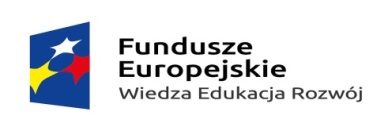 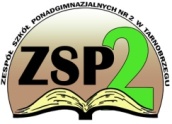 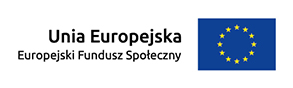 Projekt:     ”Staże w branży turystycznej i transportowej Unii Europejskiej”Nr Projektu: POWERVET-2015-1-PL01-KA102-016191Zespół Szkół Ponadgimnazjalnych nr 2, im. Bartosza Głowackiegoul. Kopernika 18, 39-400 Tarnobrzeg, , tel. 15 822-55-57, www.rolnik.tbg.net.plZAPROSZENIE DO SKŁADANIA OFERT                                                                                Dyrektor Zespołu Szkół Ponadgimnazjalnych Nr 2 im. Bartosza Głowackiego, 39-400 Tarnobrzeg, ul. Kopernika18, Marek Szczytyński, zwany w dalszej części Zaproszenia Zamawiającym, będący realizatorem projektu Staże zagraniczne dla uczniów i absolwentów szkół zawodowych oraz mobilność kadry kształcenia zawodowego, Program Operacyjny Wiedza Edukacja Rozwój 2014-2020 współfinansowany z Europejskiego Funduszu Społecznego POWERVET i działający na mocy  Pełnomocnictwa   Prezydenta Miasta Tarnobrzega – Grzegorza Kiełba –  zaprasza do składania ofert w postępowaniu o udzielenie zamówienia na:Podstawowy kurs języka hiszpańskiego – 10 godzin lekcyjnych Kursy języka angielskiego zawodowego dla 2 grup składających się z zawodów:- ekonomista i hotelarz- 30 godzin- logistyk i spedytor – 30 godzin      3.  Kurs przygotowania kulturowego dla wyjeżdżających:            - na Maltę –  8 godzin                       - do Hiszpanii – 8 godzin     4. Kurs BHP- 3 godz.Rodzaj zamówienia:  usługaOkreślenie przedmiotu zamówienia:Przedmiotem zamówienia jest:zorganizowanie i przeprowadzenie wyżej wymienionych kursów tj. podstaw języka hiszpańskiego/ angielskiego zawodowego/ przygotowania kulturowego/ BHP dla 2 grup uczniów  Zespołu Szkół Ponadgimnazjalnych nr 2 w Tarnobrzegu. Grupa szkoleniowa liczy 16 osób. Sposób uzyskania informacji dotyczących przedmiotu zamówienia: Szczegółowe informacje dotyczące przedmiotu zamówienia można uzyskać osobiście w siedzibie zamawiającego tj. – Zespół Szkół Ponadgimnazjalnych nr 2 im Bartosza Głowackiego w Tarnobrzegu; ul. Kopernika 18 (sekretariat szkoły) lub telefonicznie pod numerem tel. 608-534-274                                                                                                   Osoby uprawnione do kontaktów z wykonawcami:Ewa Brzozowska – Koordynator Projektu Marek Szczytyński – Dyrektor Szkoły Termin wykonania zamówienia:  Wymagany/pożądany termin realizacji zamówienia to:Język angielski-  03 luty 2016 r – 20 kwietnia 2016r.Specyfikacja zamówienia:Proponowany program szkolenia powinien być przedstawiony do zaakceptowania, wraz z ofertąMiejscem realizacji kursu są pomieszczenia Zamawiającego, wyposażone w sprzęt i materiały do prawidłowej realizacji programu szkolenia oraz zabezpieczonym zgodnie z przepisami BHP.Szkolenie przeprowadzone będzie zgodnie z harmonogramem uzgodnionym   ze Szkolnym Koordynatorem Projektu; harmonogram ten musi być dostosowany do zajęć/obowiązków szkolnych uczestników oraz uwag Zamawiającego.Wykonawca zapewnia prowadzenie zajęć zgodnie z przepisami oraz zasadami bezpieczeństwa i higieny pracy, sprawuje opiekę nad uczestnikami szkolenia podczas zajęć oraz przerw.Zajęcia realizowane są przez wykładowców/trenerów, którzy posiadają odpowiednie kwalifikacje, wiedzę, doświadczenie zawodowe zapewniające właściwą realizację programu szkolenia.Preferowani będą nauczyciele posiadający doświadczenie w nauczaniu języka zawodowego i będący obecnie lub w przeszłości zatrudnieni w technikum o profilu wskazanym w niniejszej ofercie, tj., ekonomicznym, hotelarskim, logistycznym lub spedycjiWykonawca zobowiązuje się do dokumentowania obecności uczestników na zajęciach ich podpisami na listach obecności.Wykonawca zobowiązuje się do bieżącego informowania Zamawiającego o nie zgłoszeniu się któregokolwiek uczestnika na zajęciach, przerwaniu szkolenia lub rezygnacji z uczestnictwa oraz innych sytuacjach. Wykonawca zapewni uczestnikom materiały szkoleniowe, Na zakończenie szkolenia Wykonawca zorganizuje i przeprowadzi test sprawdzający zdobytą podczas szkolenia wiedzę.Wykonawca ponosi wszelką odpowiedzialność za szkody wyrządzone przez uczestników szkolenia w trakcie realizacji zajęć m.in. zniszczenie sprzętu, sali itp. Opis sposobu wyboru oferty najkorzystniejszej: Oferta powinna być złożona na piśmie. Oferta z najniższą ceną złożona przez wykonawcę, spełniającego określone wymogi  specyfikacji zostanie wybrana jako oferta najkorzystniejsza Miejsce i termin składania ofert:Oferty należy składać w siedzibie Zespołu Szkół Ponadgimnazjalnych Nr 2 
w Tarnobrzegu, ul. Kopernika 18 (sekretariat szkoły) osobiście lub pocztą w terminie do dnia 28.01.2016 r do godz. 10.00. Otwarcie nastąpi w dniu 28.01.2014 r. o godz.10.15 Ofertę należy umieścić w zamkniętym opakowaniu, uniemożliwiającym odczytanie zawartości bez uszkodzenia tego opakowania. Opakowanie winno być oznaczone nazwą (firmą lub imieniem i nazwiskiem) i adresem Wykonawcy, czyli: Zespół Szkół Ponadgimnazjalnych nr 2 im B. Głowackiego 
ul. Kopernika 18, 39-400 Tarnobrzegoraz  opatrzone odpowiednio nazwą zamówienia : „KURS JĘZYKA HISZPAŃSKIEGO”  „KURS JĘZYKA ANGIELSKIEGO ZAWODOWEGO” DLA HOTELARZY I EKONOMISTÓWDLA LOGISTYKÓW I SPEDYTORÓW KURS PRZYGOTOWANIA KULTUROWEGO dla wyjeżdżających do :- na Maltę do HiszpaniiKURS BHPNie otwierać przed dniem  28.01.2016 r. do godz. 10.15Informacja o wyborze najkorzystniejszej oferty: Informacja o wyborze najkorzystniejszej oferty zawierająca: nazwę (firmę), siedzibę   i adres wykonawcy, którego ofertę wybrano jako najkorzystniejszą zostanie przekazana wykonawcom w terminie 2 dni od dnia składania ofert.Informacja o terminie i miejscu podpisania umowy:                                                                                             Informacja o terminie i miejscu podpisania umowy zostanie przekazana na adres mailowy Wykonawcy, którego oferta będzie wybrana, jako najkorzystniejsza. Tarnobrzeg, dnia 21.01.2016 r.